
Local Development Finance Authority (LDFA)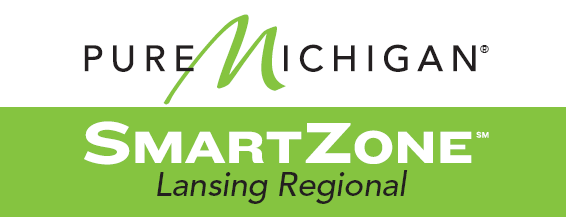 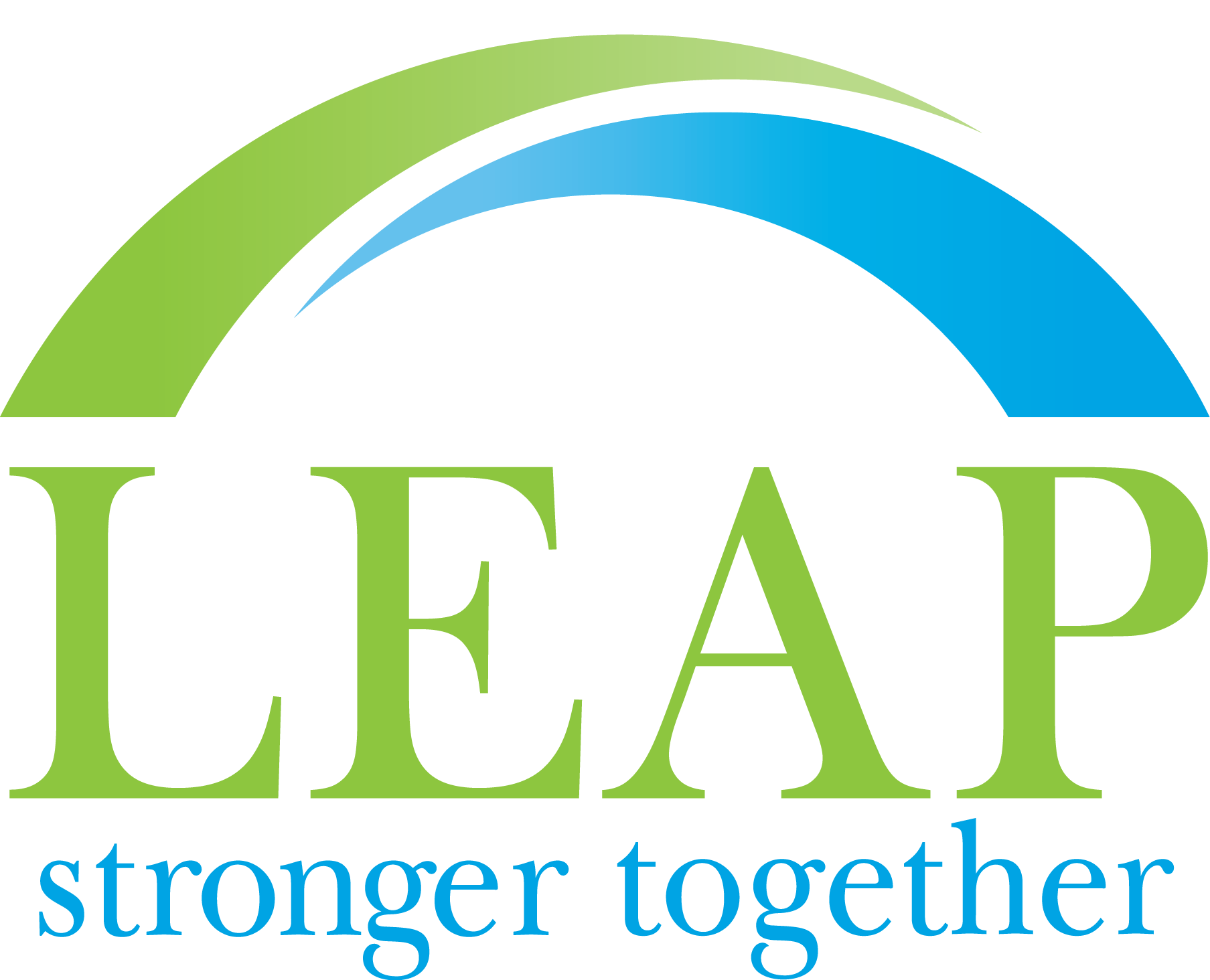 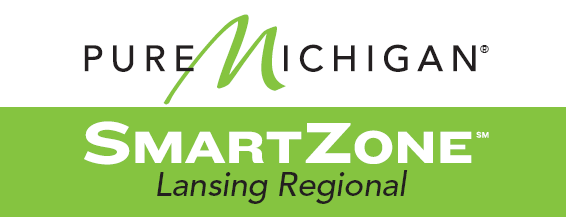 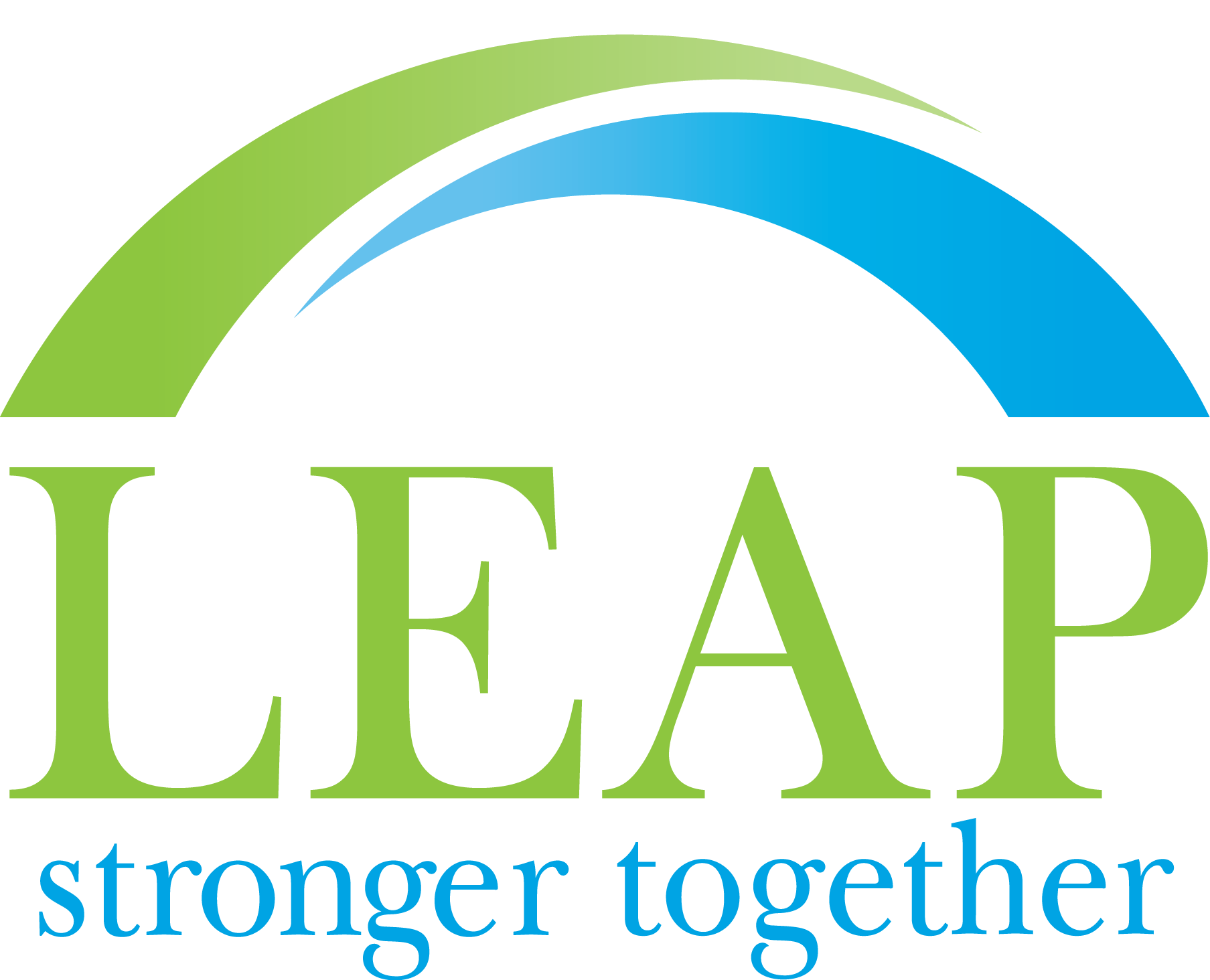 Board MeetingLocation:  	Lansing Economic Area Partnership (LEAP)Date:  		Wednesday, March 17th, 2021Time:  		3:00 p.m. AGENDA Call to Order & Roll Call 							Hackney
Project vs audited reconciliation						Bakken
Audit (Action)								CarrApproval of LDFA Meeting Minutes (Action) 				AllApproval of LDFA Draft Financials (Action)				AllTIF Renewal updates/discussion  					Carr/DempseyBAF updates								CarrTIC updates 								Smith/AllumOther Business 								All
Public Comment							AllAdjournment 								Hackney